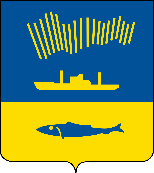 АДМИНИСТРАЦИЯ ГОРОДА МУРМАНСКАП О С Т А Н О В Л Е Н И Е                                                                                                          №   В соответствии с Жилищным кодексом Российской Федерации, руководствуясь Федеральным законом Российской Федерации  от 06.10.2003  № 131-ФЗ «Об общих принципах организации местного самоуправления в Российской Федерации», в связи с кадровыми изменениями,                                п о с т а н о в л я ю: 1. Внести в постановление администрации города Мурманска от 06.06.2017 № 1746 «Об утверждении Порядка уплаты ежемесячных взносов на капитальный ремонт общего имущества в многоквартирных домах, расположенных на территории муниципального образования город Мурманск, в части помещений, находящихся в муниципальной собственности» (в ред. постановлений от 21.01.2019 № 127) следующие изменения: 1.1. В пункте 2 постановления слова «Грачиков А.Н.» заменить словами «Раев А.В.».2. Отделу информационно-технического обеспечения и защиты информации администрации города Мурманска (Кузьмин А.Н.) разместить настоящее постановление на официальном сайте администрации города Мурманска в сети Интернет.3. Редакции газеты «Вечерний Мурманск» (Хабаров В.А.) опубликовать настоящее постановление.4. Настоящее постановление вступает в силу со дня официального опубликования и применяется к правоотношениям, возникшим с 12.09.2019.5. Контроль за выполнением настоящего постановления возложить на заместителя главы администрации города Мурманска Доцник В.А.Глава администрации города Мурманска               			                                            А.И. Сысоев